					ПРЕСС-РЕЛИЗ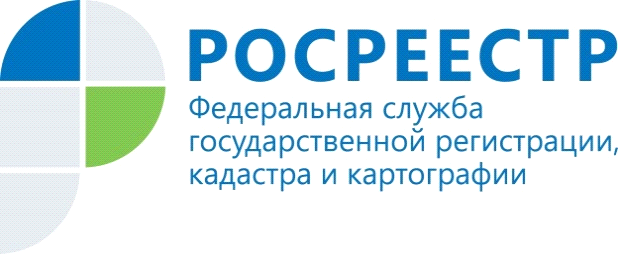 УПРАВЛЕНИЕ РОСРЕЕСТРА ПО МУРМАНСКОЙ ОБЛАСТИ ИНФОРМИРУТо возможности в будущем определить местоположение земельных участков (межевание) за счет бюджетаУправление Федеральной службы государственной регистрации, кадастра и картографии по Мурманской области (Росреестр по Мурманской области) информирует о возможности  в будущем определить местоположение земельных участков (межевание), принадлежащих гражданам, не за счет средств собственника земли, а за счет государственного или местного бюджета. Минэкономразвития предлагает упростить комплексные кадастровые работы для участков граждан.Мало кто из дачников, садоводов и прочих собственников земельных участков знает, что на дорогой услуге - межевании своих соток, можно реально сэкономить и сделать его за государственный счет.Об этом написано в федеральном законе № 447-ФЗ от 22.12.2014, который существует уже три года, но пока практически не действует. Специалисты Росреестра и Минэкономразвития проанализировали этот закон. И подготовили законопроект с поправками, которые позволят проводить кадастровые работы бесплатно для граждан.Пользу от такого нововведения почувствуют миллионы семей.Закон, в который предложены важные для людей поправки - 447-ФЗ "О внесении изменений в Федеральный закон "О государственном кадастре недвижимости" и отдельные законодательные акты Российской Федерации", предусматривает возможность определить местоположение участков, принадлежащих гражданам, то есть сделать так называемое "межевание", не за счет средств собственника земли, а за счет государственного или местного бюджета. Это нововведение получило название "комплексные кадастровые работы". Как объяснили в Минэкономразвития России, до настоящего времени положения закона не заработали на полную мощность, потому что прописанные в этом законе требования оказались трудновыполнимыми.Финансирование комплексных кадастровых работ предусматривается даже специальной федеральной целевой программой. На 2017 год заявки на получение денег по этой программе были поданы и одобрены только в отношении трех регионов. По остальным регионам сейчас за счет региональных или местных бюджетов подобные работы практически не проводятся. - Какой эффект может быть от принятия предлагаемого закона? - Представляется, что институт комплексных кадастровых работ станет гораздо доступнее. - Органы государственной власти и органы местного самоуправления смогут приступить к выполнению задачи, о которой все чаще спрашивают граждане, - наконец определить границы земельных участков.Комплексные кадастровые работы позволяют массово за счет бюджетных средств провести работы сразу в отношении всех участков в кадастровом квартале.Кроме того, кадастровый инженер, выполняющий комплексные кадастровые работы, сможет по желанию граждан внести за них сведения об их земельных участках в Единый государственный реестр недвижимости, если граждане раньше не получили для своего участка кадастровый номер.Таким образом, собственники соток получат возможность бесплатно провести самые дорогостоящие работы и вместе с соседями без хлопот поставить участок на учет.Контакты для СМИ: Быков Илья Александровичтел.: 44 – 10 - 94 e-mail: 51_upr@rosreestr.ru